ENTRIES CLOSE:   Friday 20th March 2020                                 
                              MINIATURE PINSCHER CLUB OF VICTORIA INC.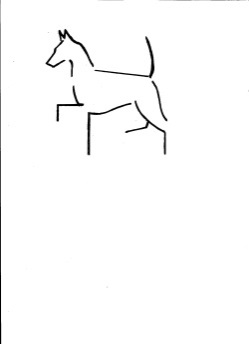 AUTUMN CHAMPIONSHIP SHOW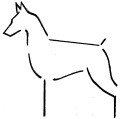 K.C.C. Park, Westernport Hwy. LyndhurstSunday 29th March 2020ONLINE ENTRIES TO:  				POSTAL ENTRIES TO: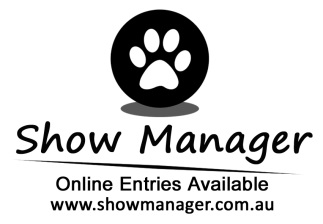 The Secretary - Mrs. Lisa Prior,   4 White St.   Longwarry Vic.  3816      				Ph. (03) 5629 9688                 Entries will not be accepted without fees.Please make Cheque or Money Order payable to the ‘Miniature Pinscher Club of Victoria Inc.’** EXHIBIT NUMBERS TO BE PICKED UP ON THE DAY **JUDGE:   	Mr. James Camac.CATALOGUE:  $5.00 Please order & pay with entries.ENTRY FEES:  Members - $16.00		Non-Members - $19.00                          Baby Puppies - $10.00 		Veteran S/S - $8.00	Please mark entry forms clearly ‘Championship Show’CLASSES:	1, 2, 3, 4, 5, 10, 11, 18 - dogs		1a, 2a, 3a, 4a, 5a, 10a, 11a, 18a – bitches22.12 – Veteran SweepstakesJUDGING TIME:  10.00 am TROPHIES:  Sash & Trophy for all in Show awards.ALL DONATIONS TOWARDS THE TROPHY FUND GRATEFULLY ACCEPTED, PLEASE CONTACT THE SECRETARY - (03) 5629 9688 or supacharm2@bigpond.com